  Муниципальное казенное дошкольное образовательное учреждение                                      «Детский сад г. Николаевска»Николаевского муниципального района Волгоградской областиПочтовый индекс:   404033 Россия, Волгоградская обл., г. Николаевск, ул. Октябрьская, д.26 а. Тел. (84494)   6-21-95               ОГРН 1023405160767, ОКПО 50473011, ИНН 3418009357, КПП 341801001…………………………………………………………………………………………………         « » марта  2020г      исх. №                                                        Отчёто проведении акции по соблюдению правил дорожного движения «ВЕЖЛИВЫЙ ВОДИТЕЛЬ» в МКДОУ «Детский сад г. Николаевска»В целях активизации работы по предупреждению детского дорожно-транспортного травматизма и предупреждения дорожно-транспортных происшествий в МКДОУ «Детский сад г. Николаевска»  12 марта 2020 года была проведена акция «ВЕЖЛИВЫЙ ВОДИТЕЛЬ»Цель акции: привлечение внимания всех участников дорожного движения к проблеме безопасности детей на дорогах. Пропаганда уважительного отношения участников дорожного движения.В акции приняли участие дети старшей и подготовительной групп.В ходе проведения акции дети детского сада  совместно с сотрудниками ОГИБДД и   педагогами обратились   к водителям транспортных средств города и пешеходам   с призывами соблюдения правил дорожного движения, быть вежливыми и предельно внимательными на дороге, так как взаимная вежливость на дорогах – гарант безопасности. Ребята вручали водителям листовки с лозунгами о соблюдении Правил дорожного движения, желали водителям счастливого пути, а те, поблагодарив, желали детям удачи и внимания на дороге. Дети вдоль проезжей части дороги демонстрировали транспаранты с надписями «Не гоните водители, вы ведь тоже родители», «Вежливый водитель - примерный пешеход».Как известно, дети копируют взрослых, поэтому родители, педагоги, участники дорожного движения  обязаны личным примером научить подрастающее поколение культуре поведения на дороге.                       Фотоотчёт о проведении акции «ВЕЖЛИВЫЙ ВОДИТЕЛЬ»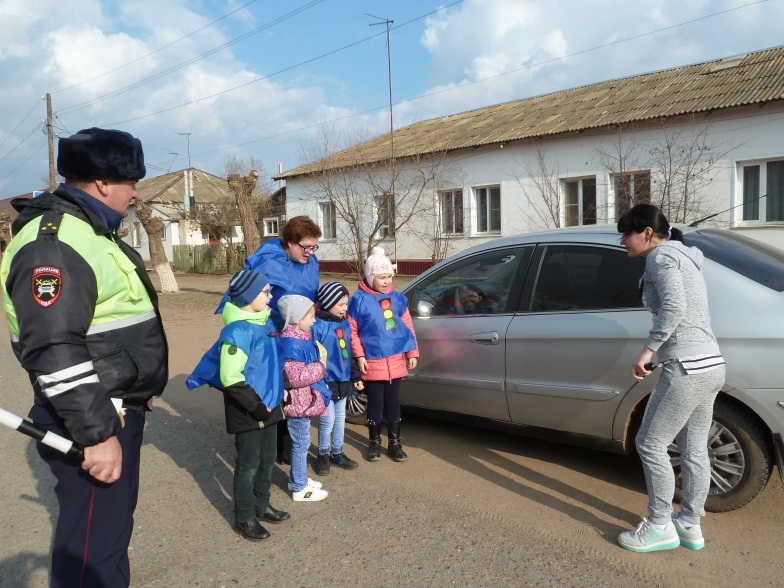 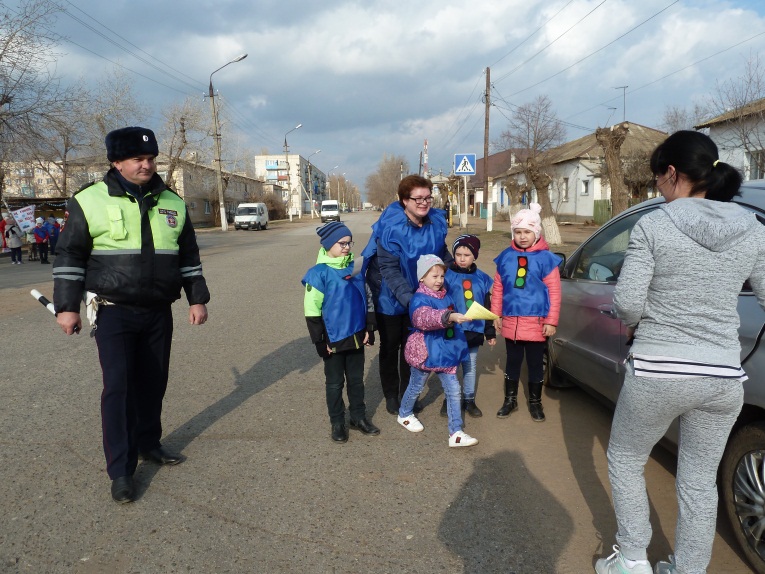 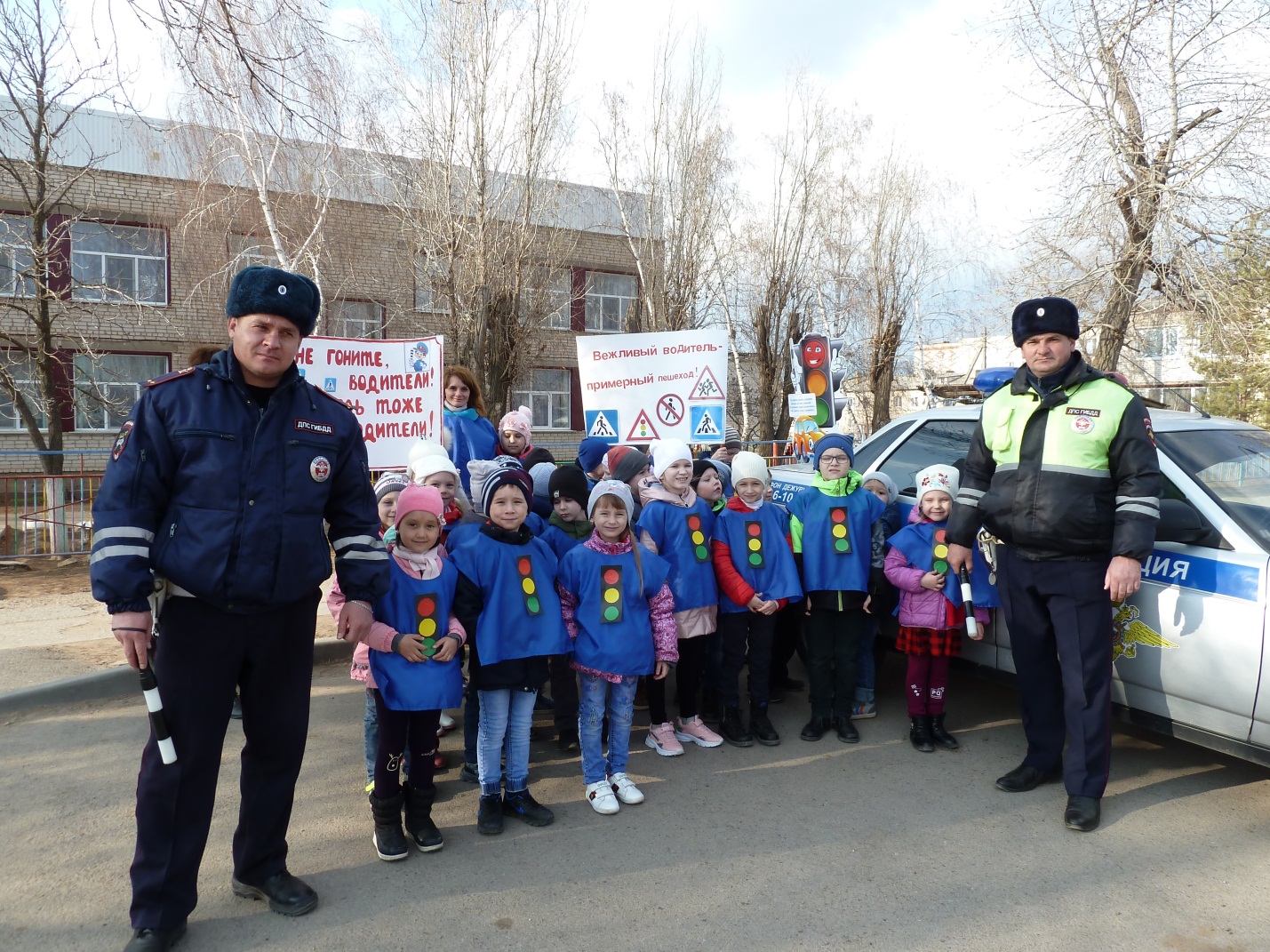 